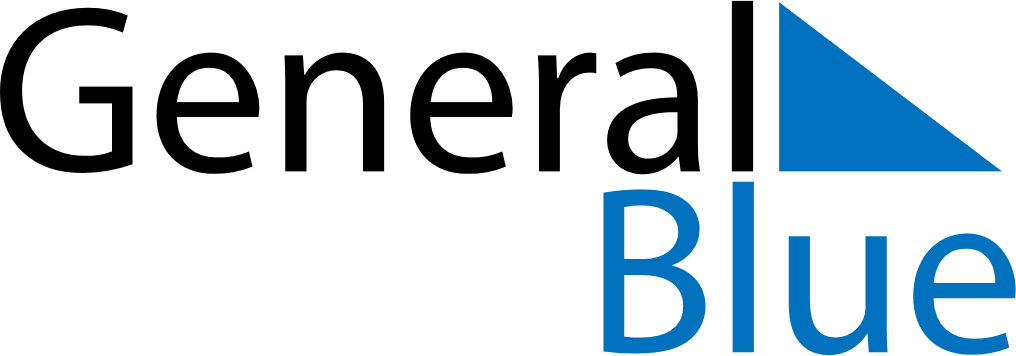 June 2024June 2024June 2024June 2024June 2024June 2024June 2024Barreiros, Pernambuco, BrazilBarreiros, Pernambuco, BrazilBarreiros, Pernambuco, BrazilBarreiros, Pernambuco, BrazilBarreiros, Pernambuco, BrazilBarreiros, Pernambuco, BrazilBarreiros, Pernambuco, BrazilSundayMondayMondayTuesdayWednesdayThursdayFridaySaturday1Sunrise: 5:29 AMSunset: 5:07 PMDaylight: 11 hours and 38 minutes.23345678Sunrise: 5:29 AMSunset: 5:07 PMDaylight: 11 hours and 38 minutes.Sunrise: 5:29 AMSunset: 5:07 PMDaylight: 11 hours and 38 minutes.Sunrise: 5:29 AMSunset: 5:07 PMDaylight: 11 hours and 38 minutes.Sunrise: 5:30 AMSunset: 5:08 PMDaylight: 11 hours and 37 minutes.Sunrise: 5:30 AMSunset: 5:08 PMDaylight: 11 hours and 37 minutes.Sunrise: 5:30 AMSunset: 5:08 PMDaylight: 11 hours and 37 minutes.Sunrise: 5:30 AMSunset: 5:08 PMDaylight: 11 hours and 37 minutes.Sunrise: 5:31 AMSunset: 5:08 PMDaylight: 11 hours and 37 minutes.910101112131415Sunrise: 5:31 AMSunset: 5:08 PMDaylight: 11 hours and 37 minutes.Sunrise: 5:31 AMSunset: 5:08 PMDaylight: 11 hours and 37 minutes.Sunrise: 5:31 AMSunset: 5:08 PMDaylight: 11 hours and 37 minutes.Sunrise: 5:31 AMSunset: 5:08 PMDaylight: 11 hours and 36 minutes.Sunrise: 5:32 AMSunset: 5:09 PMDaylight: 11 hours and 36 minutes.Sunrise: 5:32 AMSunset: 5:09 PMDaylight: 11 hours and 36 minutes.Sunrise: 5:32 AMSunset: 5:09 PMDaylight: 11 hours and 36 minutes.Sunrise: 5:32 AMSunset: 5:09 PMDaylight: 11 hours and 36 minutes.1617171819202122Sunrise: 5:33 AMSunset: 5:09 PMDaylight: 11 hours and 36 minutes.Sunrise: 5:33 AMSunset: 5:09 PMDaylight: 11 hours and 36 minutes.Sunrise: 5:33 AMSunset: 5:09 PMDaylight: 11 hours and 36 minutes.Sunrise: 5:33 AMSunset: 5:10 PMDaylight: 11 hours and 36 minutes.Sunrise: 5:33 AMSunset: 5:10 PMDaylight: 11 hours and 36 minutes.Sunrise: 5:34 AMSunset: 5:10 PMDaylight: 11 hours and 36 minutes.Sunrise: 5:34 AMSunset: 5:10 PMDaylight: 11 hours and 36 minutes.Sunrise: 5:34 AMSunset: 5:11 PMDaylight: 11 hours and 36 minutes.2324242526272829Sunrise: 5:34 AMSunset: 5:11 PMDaylight: 11 hours and 36 minutes.Sunrise: 5:34 AMSunset: 5:11 PMDaylight: 11 hours and 36 minutes.Sunrise: 5:34 AMSunset: 5:11 PMDaylight: 11 hours and 36 minutes.Sunrise: 5:35 AMSunset: 5:11 PMDaylight: 11 hours and 36 minutes.Sunrise: 5:35 AMSunset: 5:11 PMDaylight: 11 hours and 36 minutes.Sunrise: 5:35 AMSunset: 5:12 PMDaylight: 11 hours and 36 minutes.Sunrise: 5:35 AMSunset: 5:12 PMDaylight: 11 hours and 36 minutes.Sunrise: 5:35 AMSunset: 5:12 PMDaylight: 11 hours and 36 minutes.30Sunrise: 5:35 AMSunset: 5:12 PMDaylight: 11 hours and 36 minutes.